سيره ذاتيه الدكتور ساهر حبيب قرياقوس توما البناء M.B.CH.B – F.I.B.M.S فرع الجراحه - كلية الطب – جامعة الموصل 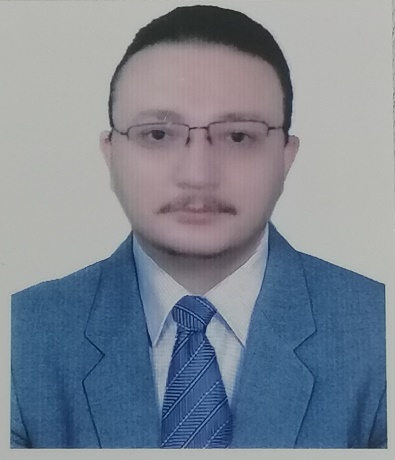 نينوى جمهورية العراق07701781075 saherhabeebortho@uomosul.edu.iq   الشهادات العلميه:زمالة الهيئه العراقيه للاختصاصات الطبيه - دكتوراه ( بورد عراقي ) اختصاص جراحة العظام والمفاصل والكسور – بغداد في 12- 11- 2018بكالوريوس طب وجراحه عامه  –  كلية طب الموصل  –  جامعة الموصل –  ناجح محاولى اولى بتقدير جيد جدا بتسلسل الثالث من مجموع 115 متخرج في 5-8-2010الوظيفه الحاليه:طبيب ( مدرس ) في شعبة الكسور – فرع الجراحه – كلية طب الموصل من 2018 لحد الأن الخبرات والمؤهلات: بكالوريوس طب وجراحه عامه دكتوراه اختصاص جراحة العظام والكسورالخبرات البحثيه :بحث منشور في مجلة طب الموصل العدد3827 بتاريخ 26-4-2021 ( المجلد 43- العدد الاول ) الموسوم Intertrochanteric Femoral Neck Fractures Treated by External Fixation المناصب الاكاديميه: مدرس في شعبة الكسور – فرع الجراحه – كلية طب الموصل منذ  2018الوظائف السابقه :*مقيم اقدم جراحة العظام والكسور ( طالب دراسات ) تنسيب لمده شهرين في جراحة الجمله العصبيه في مستشفى الشهيد غازي الحريري ببغداد وشهرين في الجراحه التجميليه في مستشفى الواسطي ببغداد واسبوعين في في التدريب على الاطراف الاصطناعيه والتأهيل الطبي في مستشفى صدر القناة ببغداد 2018 *ثلاث سنوات ونصف كمقيم اقدم جراحة العظام والكسور ( طالب دراسات ) في مستشقى اليرموك التعليمي ببغداد 2015-2018*سته اشهر كمقيم اقدم جراحة العظام والكسور ( طالب دراسات ) في المستشفى الجمهوري باربيل 2014*سنه كمقيم اقدم  ( طالب دراسات ) في الجراحه العامه في مستشفى الجمهوري باربيل 2013-2014*سنه ونصف كمقيم اقدم ( قبل الدراسات ) جراحة العظام والكسور في المستشفى الجمهوري بالموصل 2012-2013 *ثلاث اشهرطبيب تدرج في قطاع الحمدانيه – مركزصحي النمرود 2012*سنه كامله مقيم دوري في الجراحه والباطنيه والنسائيه والاطفال في مستشفى الحمدانيه العام والمستشفى الجمهوري بالموصل 2010-2011عضويات الجمعيات العلميه والمهنيه:*عضو لجنه ضمان الجوده والاداء الجامعي لفرع الجراحه –كلية طب الموصل- جامعة الموصل 2021 لحد الان*عضو لجنه بطاقه الطالب – كلية طب الموصل- جامعة الموصل 2019-2020*عضو جمعية جراحي العظام والكسور العراقيه 2018*عضو نقابه اطباء العراق 6-11-2010التكريمات والجوائز :*كتابان شكر من معالي وزير التعليم العالي والبحث العلمي للكوادر التعليميه لسنه 2020-2021 *كتابان شكر من كليه طب الموصل ( الاول لاكمال العمل بلجنه بطاقه الطالب 2020 والثاني لترتيب ملزمه الادوات الجراحيه لفرع الجراحه 2021 )* تكريم الطلبه الاوائل على كليات طب العراق من قبل معالي وزير التعليم العالي والبحث العلمي المحترم لخريجي سنه 2009-2010المشاركه بالمؤتمرات :*مؤتمر فرع الجراحه- كلية طب الموصل – جامعة الموصل بتاريخ 7-7-2021– القاء محاضره بعنوانالجديد في علاج سوفان الركبه                                                                                          *مؤتمر كلية طب المستنصريه الرابع عشر – بغداد بتاريخ 8-4-2019    القاء محاضره عن كسور عظم الكعبره وطرق علاجه التاليف والنشر :بحث منشور في مجلة كلية طب الموصل في 2021اللغات : العربيه – الانكليزيه – السريانيهالهوايات : المطالعه والرياضه مصادر التزكيه:كلية الطب – جامعة الموصلنقابة اطباء العراق- فرع نينوى 